						Custodian I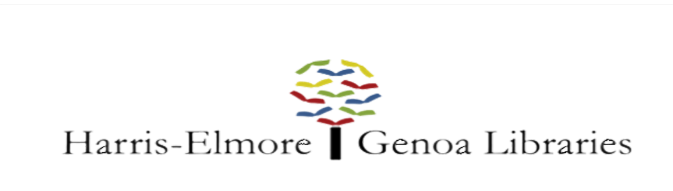 PRIMARY DUTIESCleanliness and Sanitation of the libraryMinor maintenance and repair of the building and its contents or notification to the librarian of the need for repair or maintenance/supplies of the building and its contentsThe hours and duties of the custodian are flexible, but should be arranged to best serve the library; cleaning will not be performed during the library's public hoursEXAMPLES OF WORKToilet bowls must be cleaned at least once a week/bathrooms each visitSinks and drinking fountain must be cleaned three times a weekPaper products/soap should be stocked as neededCarpets should be vacuumed each visit, including under any moveable furnitureSpot treatment of stains (floors/furniture) as neededTile in entry way, bathrooms, and hallway will be swept each visit and wet-mopped weeklyAll furniture, including bookshelves dusted weeklyAll hard surface areas wiped down each visit (every room)Trash and recycling bins will be emptied each visitInside of front entrance doors and windows to the library and community room will be cleaned weeklyLibrary windows will be cleaned inside quarterlyWalls should be checked for spider webs or stains and dusted/wiped down periodicallyWhen necessary, clears snow and ice from entrances. Distributes rock salt/ice melt.KNOWLEDGE & SKILLSUnderstands and follows written and oral instructions.Some knowledge of methods, materials, and equipment used in custodial work. Physical ability and stamina to perform required workAbility to establish and maintain effective working relationships with staff, other departments, and the general public.EDUCATION/QUALIFICATIONSHigh School Diploma or GED Equivalent is required.Must have reliable transportation.One year cleaning experience preferred.To apply, send a resume and three references to: Ariel GreshGenoa Branch Library genoamanager@harriselmorelibrary.org Applicants will be accepted until the position is filled.ClassificationCustodianFLSA StatusNon-ExemptLevelPart TimeDivisionGenoa Branch LibraryReports toDirector & Branch ManagerSchedule12 hrs/weekSalary Range$11.50 hourlyDate RevisedFebruary 2020